Rio Americano Concert Bandリオ・アメリカーノ・コンサートバンド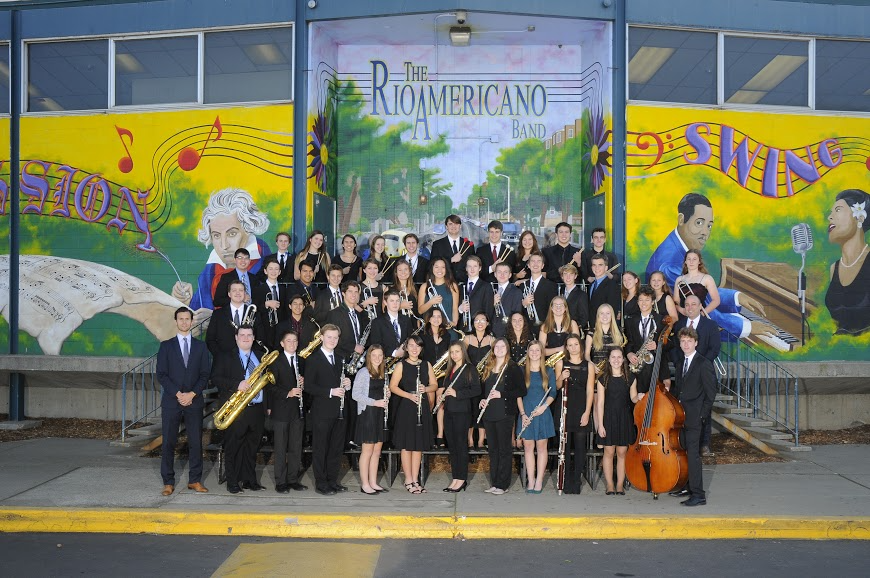 マックス・キーズナー先生の指導するリオ・アメリカーノ・コンサートバンドは、アメリカはカリフォルニア州サクラメントのリオ・アメリカーノ高校の生徒から構成されています。15歳〜18歳の46名の生徒は、カリフォルニア州最高レベルの音楽プログラムの一部として編成されているものです。このグループは以前に日本、中国、オーストラリア、アルゼンチン、スペイン、イタリアなどで公演したことがあります。アメリカをそしてカリフォルニアを代表して日本を再訪問することにワクワクしています。Rio Americano Jazz Bandリオ・アメリカーノ・ジャズバンド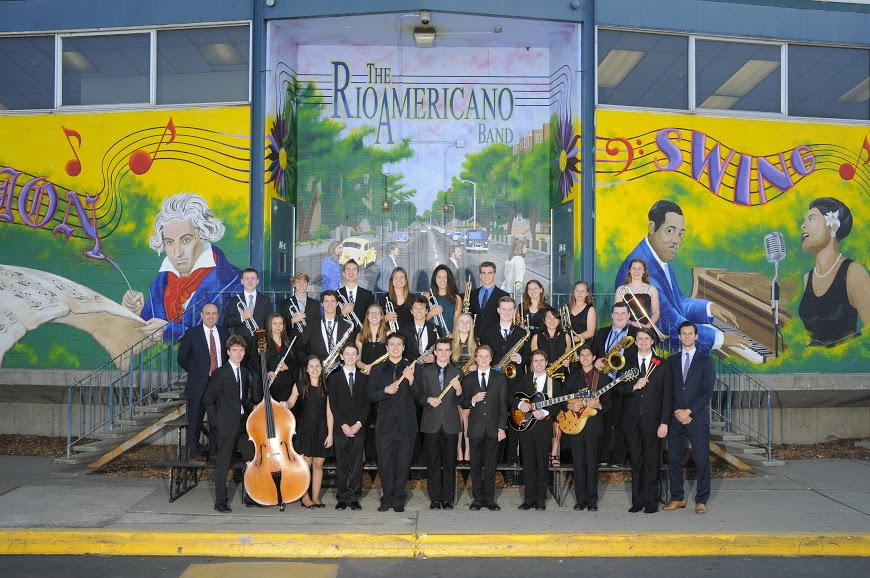 ジョシュ・マレイ先生の指導するリオ・アメリカーノ・コンサートバンドは、アメリカはカリフォルニア州サクラメントのリオ・アメリカーノ高校の生徒から構成されています。このグループは国際的に認知されており、これまでオーストラリア、中国、日本、アルゼンチン、スペイン、イタリアなどで公演しています。このバンドはアーノルド・シュワルツェネッガーがカリフォルニア州知事になったときの就任式での演奏を依頼されました。モンタレー・ジャズ・フェスティバルの栄えある次世代コンテスト（Next Generation Competition）において7回優勝、そしてニューヨークのリンカーンセンターで開催されるエッセンシャリー・エリントン・フェスティバルへ8回出場経験があります。Josh Murray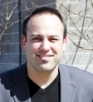 ジョシュ・マレイ（Josh Murray）先生は、1998年からリオ・アメリカーノ高校でバンドディレクターおよび音楽指導者として教鞭をとっています。ニューヨーク育ち。サキソフォンをニュースクールで学び、ジャズや現代音楽を専攻。Reggie Workman、Jimmy Cobb、Ira Gitler、Kenny Werner、Joanne Brackeenなどに師事しました。マレイ先生は演奏家としては、Phil Woods、Jimmy Smith、Peter Erskine、Bobby Shew、Gary Foster、Wycliffe Gordon、the Jim Widner Big Band、the Driftersなどと共演しています。現在、サクラメント・ジャズ・オーケストラおよびザ・ニュー・オリジナルズのメンバーでもあります。Maxwell Kiesner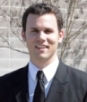 マックス・キーズナー（Maxwell Kiesner）先生はウィスコンシン州ブリーンベイ出身でリオ・アメリカーノ高校のバンドディレクターです。サクラメント・ジャズ・オーケストラのメンバーで、フリーランスのトランペット奏者および指導者としても活動しています。現在、カリフォルニア州立大学サクラメント校のオーケストラ指揮者の有力候補です。キーズナー先生は、伝説のジャズ教育者Ronald Carter教授のいる北イリノイ大学でジャズと音楽教育を修めました。Marcus Shelby、Wycliffe Gordon、Wynton Marsalis、Bobby Shew、Byron Stripling、Claudio Roditi、Eddie Henderson、Donald Harrison、Rodney Whitaker、Red Halloway、Conrad Herwig、Russell Gunn、Allen Vizzutti、Charles McPhersonらとの共演経験があります。